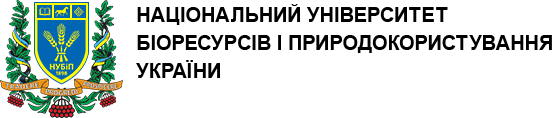 Економічний факультет            Юридичний факультет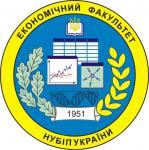 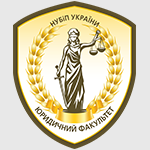 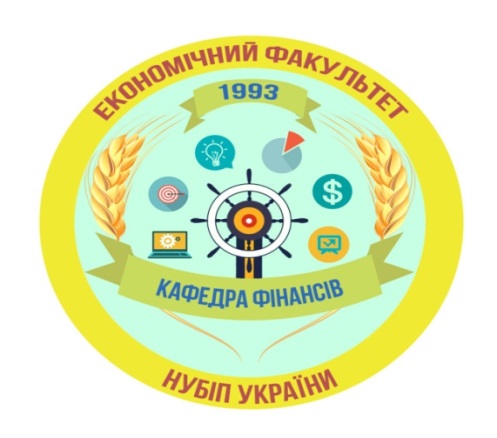 ПРОГРАМАМІЖКАФЕДРАЛЬНОГО КРУГЛОГО СТОЛУ«Роль фінансового контролю у відновленні України:економічні та правові аспекти»7  грудня 2022 рокуВхід за посиланням: https://nubip-edu-ua.zoom.us/j/82797786152?pwd=SWtra1JMTmd6UVh1aVBKU2ZiOFlwUT09Ідентифікатор конференції: 827 9778 6152Код доступу: 997837Київ – 20229.45  - 10.00 Реєстрація учасників10.00 – 10.15 Відкриття науково-практичного семінаруПривітання учасниківДІБРОВА Анатолій Дмитрович, доктор економічних наук, професор, декан економічного факультетуЯРА Олена Сергіївна, доктор юридичних наук, професор, декан юридичного факультетуДАВИДЕНКО Надія Миколаївна, доктор економічних наук, професор, завідувач кафедри фінансівМодераторДАВИДЕНКО Надія Миколаївна, доктор економічних наук, професор, завідувач кафедри фінансівПРОГРАМА10.15 – 10.30Роль громадянського суспільства у здійсненні фінансового контролю при відновленні України від російського терору ГАЛУНЬКО ВАЛЕНТИН ВАСИЛЬОВИЧ, доктор юридичних наук, професор, Голова громадської організації "Академія адміністративно-правових наук"10.30 – 10.45Забезпечення захисту конкуренції на фінансових ринкахСЛОБОДЯНИК АННА МИКОЛАЇВНА, кандидат економічних наук, доцент, головний спеціаліст департаменту досліджень і розслідувань ринків невиробничої сфери Антимонопольного комітету України10.45 – 11.00Підтримка міжнародних партнерів до, та під час війниЕЛІШИЄВА КАТЕРИНА АБУХУСАЙНІВНА, директор департаменту міжнародних фінансових проектів, Міністерство фінансів України11.00 – 11.15Порядок припинення діяльності юридичних осіб ХАЛІЦЬКА ОЛЕНА МИКОЛАЇВНА, заступник начальника управління-начальник відділу перевірок юридичних осіб з питань банкрутства управління податкового аудиту інших податків та категорій платників ГУ ДПС у м. Києві11.15 – 11.30Особливості зовнішнього аудиту в умовах війни КОЦЮРУБА ОЛЕНА МИКОЛАЇВНА, аудитор, Компанія Мазарс Україна11.30 – 11.45Корпоративна розвідка в компанії / The corporate intelligence in companyГУДЗЬ ОЛЕКСІЙ ВАСИЛЬОВИЧ, консультант–криміналіст, PricewaterhouseCoopers, Czech Republic11.45 – 12.10Обговорення, запитання, закриття науково-практичного семінару